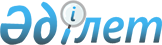 Қазақстан Республикасы Үкіметінің 1998 жылғы 10 тамыздағы N 758 қаулысына өзгеріс енгізу туралыҚазақстан Республикасы Үкіметінің қаулысы 2000 жылғы 31 қазан N 1642     Қазақстан Республикасының Үкіметі қаулы етеді:     1. "Жібек жолы - Қазақстан" ұлттық компаниясы" акционерлік қоғамы туралы" Қазақстан Республикасы Үкіметінің 1998 жылғы 10 тамыздағы N 758 P980758_  қаулысына (Қазақстан Республикасының ПҮКЖ-ы, 1998 ж., N 27, 231-құжат) мынадай өзгеріс енгізілсін:     3-тармақ алынып тасталсын.     2. Осы қаулы қол қойылған күнінен бастап күшіне енеді.     Қазақстан Республикасының         Премьер-МинистріОқығандар:     Багарова Ж.А.     Омарбекова А.Т.
					© 2012. Қазақстан Республикасы Әділет министрлігінің «Қазақстан Республикасының Заңнама және құқықтық ақпарат институты» ШЖҚ РМК
				